Akceptace objednávkyDobrý den,Dne 6.3.2020 jsme přijali Vaši objednávku č. NOSZM20002669 v částce 64 500,-Kč bez DPH a tuto objednávku akceptujeme.Děkujeme za objednávku.Přeji pěkný den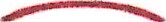 PANEP PANEP s.r.o.Brněnská 1246665 01 Rosicetel.: +420 xxx xxx xxx fax: +420 xxx xxx xxx web:www.panep.czOd:xxxxxxxxx@panep.czOdesláno:6. března 2020 14:57Komu:xxxxxxxxxxxxxxxxxxPředmět:akceptace objednávky č.NOSZM20002669Podepsáno:xxxxx@panep.cz